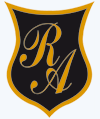          Colegio República Argentina            O’Carrol  # 850-   Fono 72- 2230332                                 Rancagua       SOLUCIONARIO  AUTOEVALUACIÓN DE MATEMÁTICA  6° AÑO BÁSICO                                                       RAZONESClase: 12Instrucciones:Para demostrar lo aprendido te invito a revisar la respuesta de cada uno de los ítems o preguntas de la autoevaluación, las compares con las tuyas y corrijas tus propios errores al guiarte por la respuesta correcta.                                              Solucionario1.Lee y completa cada situación según corresponda (1 punto cada respuesta)En el pasillo de un supermercado hay 40 cajas de leche entera y 30 cajas de leche cultivada. La razón entre las cajas de leche y las cultivadas  representadas pictóricamente es: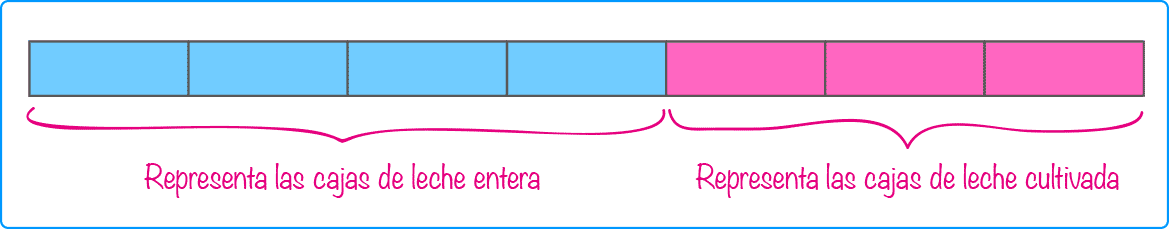 En un cumpleaños hay 10 globos verdes, 15  azules y 20 rosados. La razón entre los globos azules y rosados representados pictóricamente es: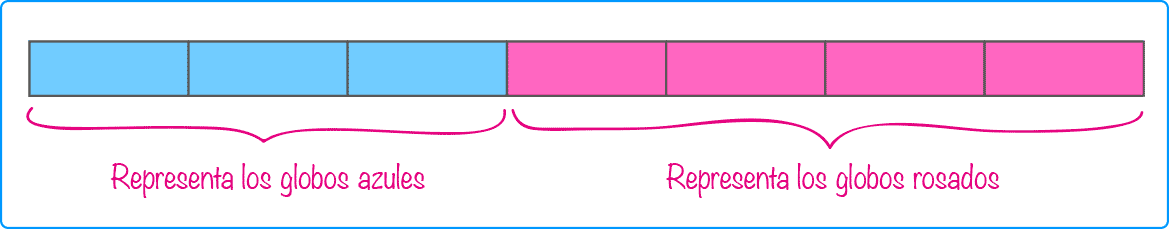 En un campo existen 45 caballos y 90 vacas. La razón entre los caballos y las vacas representados pictóricamente es: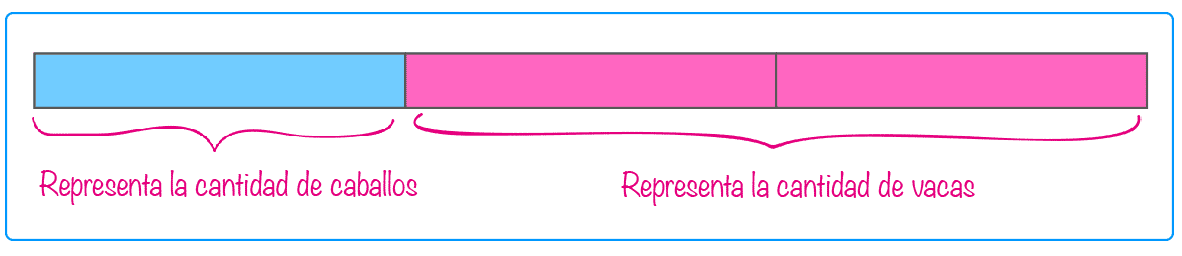 Para los siguientes ejercicios de razones complete cada oración: 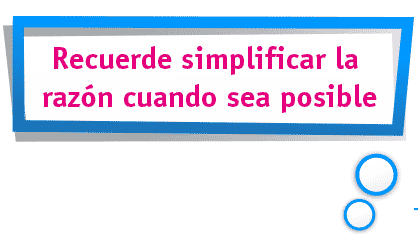 En una florería hay 100 tulipanes y 300 rosas, entonces: La razón entre los tulipanes y las rosas es __1_ :_3___. Esto significa que por cada __1___ tulipán  hay __3__ rosas.Si ahora son 600 rosas entonces la cantidad de tulipanes es__200_________Para preparar un queque  para 12 personas se necesita 3 tazas de harina por 1 taza de azúcarLa razón entre la taza de harina y la taza de azúcar es _3__  :__1__. Esto significa que por cada __3___ de harina hay _1___ taza de azúcar.Si ahora se necesita preparar un queque  para 36 personas,  por 9 tazas de harina se necesita ____3__ de azúcar.En un colegio hay 400 niños y 600 niñas.La razón entre los niños y las niñas en el colegio es __2__:__3__.Lo que significa que por cada __2___ niños hay __3___ niñas.Si la matrícula de los niños aumentó a 500 niños, entonces deben ingresar al colegio _150___ niñas  más para mantener la razón.   ¡Felicitaciones por tu esfuerzo y responsabilidad al desarrollar este trabajo!........¡¡ASÍ SE HACE!!                                                                    Nombre:Curso:    6° Años                      Fecha: Semana 12 del 15 al 19 de junio 2020Objetivo de Aprendizaje:  Demostrar que comprenden el concepto de razón de manera concreta, pictórica y simbólica, en forma manual y/o usando software educativo..